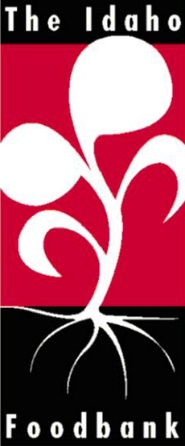 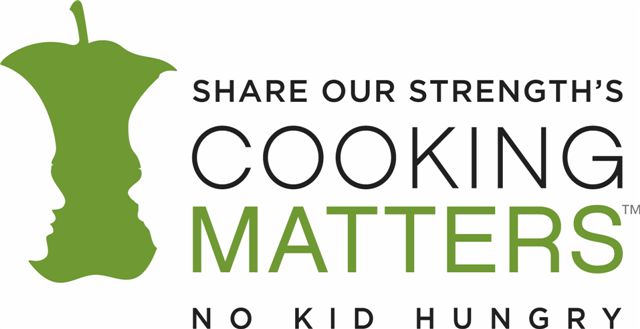 Interested in volunteering with Cooking Matters??? Sign up for more info! NamePhone NumberEmail AddressAddress